Manpower Planning, Recruitment and SelectionApril 2022 ExaminationQuestion 1. In your opinion, what purpose does manpower planning serve for an organization? If you have to plan for manpower, what are the levels at which you perform this activity? Outline the behavioral factors that impact manpower planning.                                  (10 Marks)Ans 1.IntroductionWorkforce planning is involved with the coordination, motivation, and manipulation of diverse operations internal to an employer. Without question, making plans is the foremost crucial thing for any organization. No employer can attain its targets without proper planning. Human resource making plans is often called workforce planning. Hard work making plans is the system of growing techniques to suit workforce delivery to job availability at the organizational, regional, and countrywide tiers. Reviewing current human assets, waiting for future necessities and availability, and taking movements to guarantee that people and talents fit demand are all Its Half solved onlyBuy Complete from our online storehttps://nmimsassignment.com/online-buy-2/NMIMS Fully solved assignment available for session April 2022,your last date is 25th March 2022.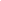 Lowest price guarantee with quality.Charges INR 199 only per assignment. For more information you can get via mail or Whats app also
Mail id is aapkieducation@gmail.comOur website www.aapkieducation.comAfter mail, we will reply you instant or maximum1 hour.Otherwise you can also contact on ourwhatsapp no 8791490301.Contact no is +91 87-55555-879Question 2. Krishiv has to develop a fair and reasonable salary structure for a new position at his organization while ensuring equal pay for equal work in an advertising agency. What process should he follow and what are the limitations of that process? (10 Marks)Ans 2.IntroductionEqual pay for equal work takes place to be a concept that becomes laid out doing the labor rights. The people running in the very identical place of work would be furnished with identical charges. It found extensive utilization within the context of sexual discrimination and the gender pay hole. Equal pay refers to the entire range of bills, and the benefits loved utilizing a worker. The handiest no longer consists of actual payments; however, it also considers the bonuses and Q3. Stellar Learning which is an upcoming Edu-tech company aspires to redefine the learning landscape by going global. Shobhit is the senior most person in the HR department who is going to lead the expansion and making sure the right people are available to succeed at an international level.a. To motivate his team, what benefits of international human resource planning should Shobhit brief his team to help them manage the project successfully?      (5 Marks)Ans 3a.IntroductionWorldwide Human resource management affords an organization with practical and strategic significance. From the capability perspective, it would carry out a similar set of sports like that of human aid management. However, strategically it can be a link between the business techniques b. If  his  team  asks  him,  regarding  the  limitations  &  challenges  encountered  during international human resource planning, what creative suggestions can Shobhit give to overcome them?  (5 Marks)Ans 3b.IntroductionGlobal HRM performs a considerable part within the procurement procedure and allocation of human resources inside a multinational organization. When it operates inside limited overseas places, the challenge is lots easier for the managers; however, when it expands further, the challenges also tend to increase. However, treatments for the challenges constantly come, and the 